入围体检考生档案存放地收集表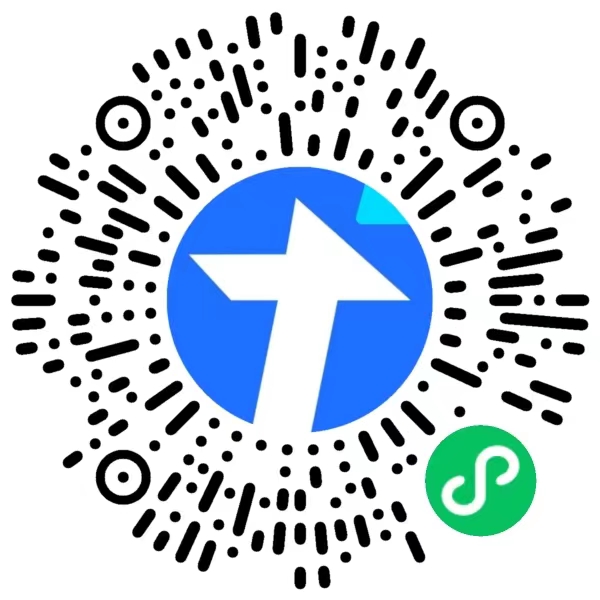 